№ п/пНаименование товара, работ, услугЕд. изм.Кол-воТехнические, функциональные характеристикиТехнические, функциональные характеристики№ п/пНаименование товара, работ, услугЕд. изм.Кол-воПоказатель (наименование комплектующего, технического параметра и т.п.)Описание, значениеСпираль вертикальная            СО 1.25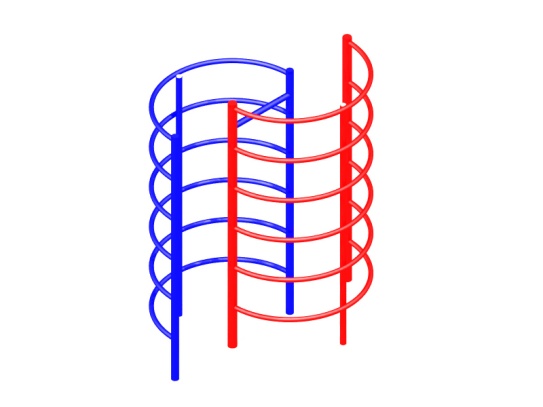 Шт. 1Спираль вертикальная            СО 1.25Шт. 1Высота  (мм)  1830 (± 10мм)Спираль вертикальная            СО 1.25Шт. 1Длина  (мм) 1530 (± 10мм)Спираль вертикальная            СО 1.25Шт. 1Ширина  (мм)1030 (± 10мм)Спираль вертикальная            СО 1.25Шт. 1Применяемые материалыПрименяемые материалыСпираль вертикальная            СО 1.25Шт. 1Каркасизготовить из металлической трубы сечением не менее  32 и 57 мм.Спираль вертикальная            СО 1.25Шт. 1Конструктивные особенностиДолжна состоять из перекладины в виде полуколец  соединенных вертикальными стойками. Две полукруглые лазелки должны быть соединены между собой в верхней части металлической трубой и оцинкованными болтами. Иметь 6 точек бетонирования.